УПРАВЛЕНИЕ ФИНАНСОВ ЛИПЕЦКОЙ ОБЛАСТИ                        П Р И К А З                                                                      г. Липецк   01  февраля  2022 года                                                              № 8-НП     На основании статьи 160.1 Бюджетного кодекса Российской Федерации, постановления администрации Липецкой области от 8 декабря 2021 года № 533 «Об утверждении перечня главных администраторов доходов областного бюджета»ПРИКАЗЫВАЮ:1. Внести изменения в состав кодов классификации доходов бюджетов, закрепленных за главным администратором доходов областного бюджета 009 «Управление здравоохранения Липецкой области» согласно Перечню главных администраторов доходов областного бюджета, утвержденного Постановлением администрации Липецкой области от 8 декабря 2021 года № 533 «Об утверждении перечня главных администраторов доходов областного бюджета», дополнив его следующими кодами бюджетной классификации Российской Федерации:«009 2 18 55622 02 0000 150 «Доходы бюджетов субъектов Российской Федерации от возврата остатков иных межбюджетных трансфертов в целях финансового обеспечения расходных обязательств субъектов Российской Федерации и г. Байконура по предоставлению межбюджетных трансфертов бюджету соответствующего территориального фонда обязательного медицинского страхования на финансовое обеспечение проведения углубленной диспансеризации застрахованных по обязательному медицинскому страхованию лиц, перенесших новую коронавирусную инфекцию (COVID-19), в рамках реализации территориальной программы обязательного медицинского страхования за счет средств резервного фонда Правительства Российской Федерации из бюджетов территориальных фондов обязательного медицинского страхования»;009 2 19 25423 02 0000 150 «Возврат остатков субсидий на софинансирование расходных обязательств субъектов Российской Федерации, возникающих при модернизации лабораторий медицинских организаций субъектов Российской Федерации, осуществляющих диагностику инфекционных болезней, из бюджетов субъектов Российской Федерации»;009 2 19 45622 02 0000 150 «Возврат остатков иных межбюджетных трансфертов в целях финансового обеспечения расходных обязательств субъектов Российской Федерации и г. Байконура по предоставлению межбюджетных трансфертов бюджету соответствующего территориального фонда обязательного медицинского страхования на финансовое обеспечение проведения углубленной диспансеризации застрахованных по обязательному медицинскому страхованию лиц, перенесших новую коронавирусную инфекцию (COVID-19), в рамках реализации территориальной программы обязательного медицинского страхования за счет средств резервного фонда Правительства Российской Федерации из бюджетов субъектов Российской Федерации»;009 2 19 45697 02 0000 150 «Возврат остатков иных межбюджетных трансфертов в целях софинансирования расходных обязательств субъектов Российской Федерации по финансовому обеспечению выплат стимулирующего характера за дополнительную нагрузку медицинским работникам, участвующим в проведении вакцинации взрослого населения против новой коронавирусной инфекции, и расходов, связанных с оплатой отпусков и выплатой компенсации за неиспользованные отпуска медицинским работникам, которым предоставлялись указанные стимулирующие выплаты, за счет средств резервного фонда Правительства Российской Федерации из бюджетов субъектов Российской Федерации»;009 2 19 45836 02 0000 150 «Возврат остатков иных межбюджетных трансфертов на софинансирование расходных обязательств субъектов Российской Федерации по финансовому обеспечению расходов, связанных с оплатой отпусков и выплатой компенсации за неиспользованные отпуска медицинским и иным работникам, которым в 2020 году предоставлялись выплаты стимулирующего характера за выполнение особо важных работ, особые условия труда и дополнительную нагрузку, в том числе на компенсацию ранее произведенных субъектами Российской Федерации расходов на указанные цели, за счет средств резервного фонда Правительства Российской Федерации из бюджетов субъектов Российской Федерации»;	009 2 19 45849 02 0000 150 «Возврат остатков иных межбюджетных трансфертов в целях финансового обеспечения расходных обязательств субъектов Российской Федерации и г. Байконура по предоставлению межбюджетных трансфертов бюджету соответствующего территориального фонда обязательного медицинского страхования на дополнительное финансовое обеспечение оказания медицинской помощи лицам, застрахованным по обязательному медицинскому страхованию, в том числе с заболеванием и (или) подозрением на заболевание новой коронавирусной инфекцией (COVID-19), в рамках реализации территориальных программ обязательного медицинского страхования за счет средств резервного фонда Правительства Российской Федерации из бюджетов субъектов Российской Федерации»;009 2 19 45136 02 0000 150 «Возврат остатков межбюджетных трансфертов прошлых лет на осуществление единовременных выплат медицинским работникам из бюджетов субъектов Российской Федерации».2. Отделу финансирования отраслей социальной сферы (Роготовская Ю.А.) в течение 10 дней обеспечить публикацию настоящего приказа в газете «Липецкая газета» и на Официальном интернет-портале правовой информации (www.pravo.gov.ru), в сети Интернет на официальном сайте администрации Липецкой области и интернет-портале бюджетной системы Липецкой области.Заместитель главы администрации области -начальник управления финансов области		      	         В.М. Щеглеватых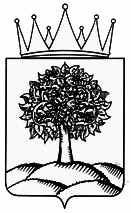 Об изменении состава кодов классификации доходов бюджетов, закрепленных за главными администраторами доходов областного бюджета 